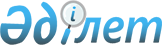 О внесении изменений и дополнений в решение районного маслихата от 23 декабря 2008 года № 91 "О районном бюджете на 2009 год"
					
			Утративший силу
			
			
		
					Решение маслихата Тайыншинского района Северо-Казахстанской области от 23 октября 2009 года N 150. Зарегистрировано Управлением юстиции Тайыншинского района Северо-Казахстанской области 2 декабря 2009 года N 13-11-159. Утратило силу в связи с истечением срока действия (письмо маслихата Тайыншинского района Северо-Казахстанской области от 16 октября 2012 года N 05-20-149)

      Сноска. Утратило силу в связи с истечением срока действия (письмо маслихата Тайыншинского района Северо-Казахстанской области от 16.10.2012 N 05-20-149)      В соответствии со статьей 109 Бюджетного кодекса Республики Казахстан, подпунктом 1) пункта 1 статьи 6 Закона Республики Казахстан « О местном государственном управлении и самоуправлении в Республике Казахстан» районный маслихат РЕШИЛ:



      1. Внести в решение районного маслихата от 23 декабря 2008 года № 91 «О районном бюджете на 2009 год» (зарегистрировано в Реестре государственной регистрации за № 13-11-137 от 4 февраля 2009 года, «Тайынша-Таны» от 20 февраля 2009 года, «Тайыншинские вести» от 20 февраля 2009 года) с учетом его уточнения решением районного маслихата от 2 марта 2009 года № 106 «О внесении изменений и дополнений в решение районного маслихата от 23 декабря 2008 года № 91 «О районном бюджете на 2009 год» (зарегистрировано в Реестре государственной регистрации за № 13-11-144 от 20 марта 2009 года, «Тайынша-Таны» от 10 апреля 2009 года, «Тайыншинские вести» от 10 апреля 2009 года), решением районного маслихата от 27 апреля 2009 года № 124 «О внесении изменений и дополнений в решение районного маслихата от 23 декабря 2008 года № 91 «О районном бюджете на 2009 год» (зарегистрировано в Реестре государственной регистрации за № 13-11-151 от 8 июня 2009 года, «Тайынша-Таны» от 26 июня 2009 года, «Тайыншинские вести» от 26 июня 2009 года), решением районного маслихата от 27 июля 2009 года № 133 «О внесении изменений и дополнений в решение районного маслихата от 23 декабря 2008 года № 91 «О районном бюджете на 2009 год» (зарегистрировано в Реестре государственной регистрации за № 13-11-155 от 4 сентября 2009 года, «Тайынша-Таны» от 2 октября 2009 года, «Тайыншинские вести» от 2 октября 2009 года) следующие изменения:

      1) в пункте 1:

      в подпункте 1)

      цифры «2 433 620» заменить цифрами «2 435 838»;

      цифры «1 697 243» заменить цифрами «1 699 461»;

      в подпункте 2)

      цифры «2 459 627» заменить цифрами «2 460 345»;

      в подпункте 4)

      цифры «500» заменить цифрами «2 000»;

      2) в пункте 10-1:

      цифры «52 191» заменить цифрами «53 529»;

      цифры «1693» заменить цифрами «1 689»;

      цифры «10 000» заменить цифрами «11 342»;

      3) в пункте 11-4:

      цифры «35 642» заменить цифрами «36 522»;

      дополнить подпунктом 3) следующего содержания:

      «3) на финансирование социальных проектов в поселках, аулах, (селах), аульных (сельских) округах - 880 тысяч тенге»;

      4) приложения 1, 2, 4 к указанному решению изложить в новой редакции согласно приложений 1, 2, 3 к настоящему решению;



      2. Настоящее решение вводится в действие с 1 января 2009 года.      Председатель сессии                        Г. Полякова

      Секретарь районного маслихата              К. Искаков

Приложение 1

к решению районного маслихатьа

от 23 октября 2009 года № 150Приложение 1

к решению районного маслихатьа

от 23 декабря 2008 года № 91 Бюджет Тайыншинского района на 2009 год

Приложение 2

к решению районного маслихатьа

от 23 октября 2009 года № 150Приложение 2

к решению районного маслихатьа

от 23 декабря 2008 года № 91 Перечень бюджетных программ развития районного бюджета на 2009 год с разделением на бюджетные программы, направленные на реализацию бюджетных инвестиционных проектов и формирование или увеличение уставного капитала юридических лиц

Приложение 3

к решению районного маслихатьа

от 23 октября 2009 года № 150Приложение 4

к решению районного маслихатьа

от 23 декабря 2008 года № 91 Перечень бюджетных программ Аппаратов акима района в городе, города районного значения, поселка, аула (села), аульного (сельского) округапродолжение таблицыпродолжение таблицыпродолжение таблицы
					© 2012. РГП на ПХВ «Институт законодательства и правовой информации Республики Казахстан» Министерства юстиции Республики Казахстан
				КатегорияКатегорияКатегорияКатегорияСумма

(тысяч

тенге)КлассКлассКлассСумма

(тысяч

тенге)ПодклассПодклассСумма

(тысяч

тенге)НаименованиеСумма

(тысяч

тенге)I. ДОХОДЫ24358381Налоговые поступления69921103Социальный налог3632861Социальный налог36328604Hалоги на собственность2553961Hалоги на имущество1768303Земельный налог277554Hалог на транспортные средства458115Единый земельный налог500005Внутренние налоги на товары, работы и услуги760242Акцизы379063Поступления за использование природных и других ресурсов280004Сборы за ведение предпринимательской и профессиональной деятельности99465Налог на игорный бизнес17208Обязательные платежи, взимаемые за совершение юридически значимых действий и (или) выдачу документов уполномоченными на то государственными органами или должностными лицами45051Государственная пошлина45052Неналоговые поступления370401Доходы от государственной собственности11005Доходы от аренды имущества, находящегося в государственной собственности110002Поступления от реализации товаров (работ, услуг) государственными учреждениями, финансируемыми из государственного бюджета141Поступления от реализации товаров (работ, услуг) государственными учреждениями, финансируемыми из государственного бюджета1404Штрафы, пени, санкции, взыскания, налагаемые государственными учреждениями, финансируемыми из государственного бюджета, а также содержащимися и финансируемыми из бюджета (сметы расходов) Национального Банка Республики Казахстан 1621Штрафы, пени, санкции, взыскания, налагаемые государственными учреждениями, финансируемыми из государственного бюджета, а также содержащимися и финансируемыми из бюджета (сметы расходов) Национального Банка Республики Казахстан, за исключением поступлений от организаций нефтяного сектора16206Прочие неналоговые поступления24281Прочие неналоговые поступления24283Поступления от продажи основного капитала3346203Продажа земли и нематериальных активов334621Продажа земли330592Продажа нематериальных активов4034Поступления трансфертов169946102Трансферты из вышестоящих органов государственного управления16994612Трансферты из областного бюджета1699461Функциональная группаФункциональная группаФункциональная группаФункциональная группаСумма

(тысяч

тенге)Администратор бюджетных программАдминистратор бюджетных программАдминистратор бюджетных программСумма

(тысяч

тенге)ПрограммаПрограммаСумма

(тысяч

тенге)НаименованиеСумма

(тысяч

тенге)II. ЗатратыII. ЗатратыII. ЗатратыII. Затраты24603451Государственные услуги общего характера176832112Аппарат маслихата района (города областного значения)9816001Обеспечение деятельности маслихата района (города областного значения)9816122Аппарат акима района (города областного значения)35040001Обеспечение деятельности акима района (города областного значения)35040123Аппарат акима района в городе, города районного значения, поселка, аула (села), аульного (сельского) округа112294001Функционирование аппарата акима района в городе, города районного значения, поселка, аула (села), аульного (сельского) округа112294452Отдел финансов района (города областного значения)10273001Обеспечение деятельности отдела финансов9528003Проведение оценки имущества в целях налогообложения577011Учет, хранение, оценка и реализация имущества, поступившего в коммунальную собственность168453Отдел экономики и бюджетного планирования района (города областного значения)9409001Обеспечение деятельности отдела экономики и бюджетного планирования94092Оборона6580122Аппарат акима района (города областного значения)6580005Мероприятия в рамках исполнения всеобщей воинской обязанности65803Общественный порядок, безопасность, правовая, судебная, уголовно-исполнительная деятельность8234458Отдел жилищно-коммунального хозяйства, пассажирского транспорта и автомобильных дорог района (города областного значения)8234021Обеспечение безопасности дорожного движения в населенных пунктах82344Образование1652795464Отдел образования района (города областного значения)1652795001Обеспечение деятельности отдела образования8159003Общеобразовательное обучение1547352004Информатизация системы образования в государственных учреждениях образования района (города областного значения)8365005Приобретение и доставка учебников, учебно-методических комплексов для государственных учреждений образования района (города областного значения)18991006Дополнительное образование для детей6688007Проведение школьных олимпиад, внешкольных мероприятий и конкурсов районного (городского) масштаба200009Обеспечение деятельности организаций дошкольного воспитания и обучения37588010Внедрение новых технологий обучения в государственной системе образования за счет целевых трансфертов из республиканского бюджета254526Социальная помощь и социальное обеспечение148834451Отдел занятости и социальных программ района (города областного значения)148834001Обеспечение деятельности отдела занятости и социальных программ16228002Программа занятости35745004Оказание социальной помощи на приобретение топрлива специалистам здравоохранения, образования, социального обеспечения, культуры и спорта в сельской местности в соответствии с законодательством Республики Казахстан3774005Государственная адресная социальная помощь24428006Жилищная помощь3721007Социальная помощь отдельным категориям нуждающихся граждан по решениям местных представительных органов14161010Материальное обеспечение детей- инвалидов, воспитывающихся и обучающихся на дому727011Оплата услуг по зачислению, выплате и доставке пособий и других социальных выплат705014Оказание социальной помощи нуждающимся гражданам на дому22091016Государственные пособия на детей до 18 лет21266017Обеспечение нуждающихся инвалидов специальными обязательными гигиеническими средствами и предоставления услуг специалистами жестового языка, индивидуальными помощниками в соответствии с индивидуальной программов реабилитации инвалида59887Жилищно-коммунальное хозяйство154100123Аппарат акима района в городе города районного значения, поселка, аула (села), аульного (сельского) округа27166008Освещение улиц населенных пунктов12317009Обеспечение санитарии населенных пунктов4721011Благоустройство и озеленение населенных пунктов10051014Организация водоснабжения населенных пунктов77458Отдел жилищно-коммунального хозяйства, пассажирского транспорта и автомобильных дорог района (города областного значения)78739004Обеспечение жильем отдельных категорий граждан33750017Содержание мест захоронений и захоронение безродных350018Благоустройство и озеленение населенных пунктов3000026Организация эксплуатации тепловых сетей, находящихся в коммунальной собственности районов (городов областного значения)6850029Развитие системы водоснабжения1599030Ремонт инженерно-коммуникационной инфраструктуры и благоустройство населенных пунктов в рамках реализации стратегии региональной занятости и переподготовки кадров1689032Развитие инженерно-коммуникационной инфраструктуры и благоустройство населенных пунктов в рамках реализации стратегии региональной занятости и переподготовки кадров31501467Отдел строительства района (города областного значения)48195006Развитие системы водоснабжения13302007Развитие благоустройства городов и населенных пунктов348938Культура, спорт, туризм и информационное пространство76983123Аппарат акима района в городе города районного значения, поселка, аула (села), аульного (сельского) округа27072006Поддержка культурно-досуговой работы на местном уровне27072455Отдел культуры и развития языков района (города областного значения)30118001Обеспечение деятельности отдела культуры и развития языков5207003Поддержка культурно-досуговой работы12107006Функционирование районных (городских) библиотек12311007Развитие государственного языка и других языков народа Казахстана493456Отдел внутренней политики района (города областного значения)13729001Обеспечение деятельности отдела внутренней политики4444002Проведение государственной информационной политики через средства массовой информации9285465Отдел физической культуры и спорта района (города областного значения)6064001Обеспечение деятельности отдела физической культуры и спорта3945006Проведение спортивных соревнований на районном (города областного значения ) уровне49007Подготовка и участие членов сборных команд района (города областного значения) по различным видам спорта на областных спортивных соревнованиях207010Сельское, водное, лесное, рыбное хозяйство, особо охраняемые природные территории, охрана окружающей среды и животного мира, земельные отношения38424123Аппарат акима района в городе города районного значения, поселка, аула (села), аульного (сельского) округа12222019Финансирование социальных проектов в поселках, аулах (селах), аульных (сельских) округах в рамках реализации стратегии региональной занятости и переподготовки кадров12222462Отдел сельского хозяйства района (города областного значения)17511001Обеспечение деятельности отдела сельского хозяйства9669099Реализация мер социальной поддержки специалистов социальной сферы сельских населенных пунктов за счет целевого трансферта из республиканского бюджета7842463Отдел земельных отношений района (города областного значения)8691001Обеспечение деятельности отдела земельных отношений6185003Земельно-хозяйственное устройство населенных пунктов250611Промышленность, архитектурная, градостроительная и строительная деятельность4639467Отдел строительства района (города областного значения)4639001Обеспечение деятельности отдела строительства463912Транспорт и коммуникации182691123Аппарат акима района в городе города районного значения, поселка, аула (села), аульного (сельского) округа132691013Обеспечение функционирования автомобильных дорог в городах районного значения, поселка, аула (села), аульного (сельского) округа132691458Отдел жилищно-коммунального хозяйства, пассажирского транспорта и автомобильных дорог района (города областного значения)50000008Ремонт и содержание автомобильных дорог районного значения, улиц городов и населенных пунктов в рамках реализации стратегии региональной занятости и переподготовки кадров5000013Прочие10225452Отдел финансов района (города областного значения)1079012Резерв местного исполнительного органа района (города областного значения) 1079458Отдел жилищно-коммунального хозяйства, пассажирского транспорта и автомобильных дорог района (города областного значения)5180001Обеспечение деятельности отдела жилищно-коммунального хозяйства, пассажирского транспорта и автомобильных дорог5180469Отдел предпринимательства района (города областного значения)3966001Обеспечение деятельности отдела предпринимательства396615Трансферты8452Отдел финансов района (города областного значения)8006Возврат неиспользованных (недоиспользованных) целевых трансфертов8III. Чистое бюджетное кредитование0бюджетные кредиты0погашение бюджетных кредитов0IV. Сальдо по операциям с финансовыми активами2000Приобретение финансовых активов200013Прочие2000452Отдел финансов района (города областного значения)2000014Формирование или увеличение уставного капитала юридических лиц2000категориякатегориякатегориякатегориясумма (тыс. тенге)класскласскласссумма (тыс. тенге)подклассподклассНаименование6Поступления от продажи финансовых активов государства001Поступления от продажи финансовых активов государства01Поступления от продажи финансовых активов внутри страныV Дефицит (профицит) бюджета-26507VI. Финансирование дефицита (использованиепрофицита) бюджета265078Движение остатков бюджетных средств2650701Остатки бюджетных средств265071Свободные остатки бюджетных средств26507функ.

груп

паадм-

торпро

грам

маНаименованиеСумма

(тыс.

тенге)12345Всего83295Инвестиционные проекты812957Жилищно-коммунальное хозяйство81295458Отдел жилищно-коммунального хозяйства, пассажирского ранспорта и автомобильных дорог района (города областного значения)33100029Развитие системы водоснабжения1599в том числе:Изготовление проектно-сметной документации на реконструкцию разводящей сети водопровода в зоне микрорайона "Железнодорожный" г. Тайынша Тайыншинского района1599032Развитие инженерно-коммуникационной инфраструктуры и благоустройство населенных пунктов в рамках реализации стратегии региональной занятости и переподготовки кадров31501в том числе:Реконструкция разводящей сети водопровода в зоне микрорайона "Железнодорожный" г. Тайынша Тайыншинского района31501467Отдел строительства района (города областного значения)48195006Развитие системы водоснабжения13302в том числе:Строительство локального водоснабжения из подземных вод в с. Амандык Тайыншинского района10374Технологическое сопровождение и авторский надзор за строительством системы водоснабжения по займу Азиатского банка развития в с. Тендык Тайыншинского района656Реконструкция двух скважин из подземных источников (локальное водоснабжение) в г. Тайынша Тайыншинского района2272007Развитие благоустройства городов и населенных пунктов34893в том числе:Строительство электролиний г. Тайынша11384Благоустройство прилегающей территории районной больницы и поликлиники в г. Тайынша20199Благоустройство прилегающей территории СШ № 3 в г. Тайынша2093Благоустройство территории прилегающей к зданию Дома культуры г. Тайынша1217Инвестиционные программы200013Прочие2000452Отдел финансов района (города областного значения)2000014Формирование или увеличение уставного капитала юридических лиц2000функ.

груп

паадм-

торпро

грам

маНаименованиеВсего123АВ1Государственные услуги общего характера112294123Аппарат акима района в городе, города районного значения, поселка, аула (села), аульного (сельского) округа112294001Функционирование аппарата акима района в городе, города районного значения, поселка аула(села), аульного (сельского) округа1122947Жилищно-коммунальное хозяйство27166123Аппарат акима района в городе, города районного значения, поселка, аула (села), аульного (сельского) округа27166008Освещение улиц населенных пунктов12317009Обеспечение санитарии населенных пунктов4721011Благоустройство и озеленение населенных пунктов10051014Организация водоснабжения населенных пунктов778Культура, спорт, туризм и информационное пространство27072123Аппарат акима района в городе, города районного значения, поселка, аула (села), аульного (сельского) округа27072006Поддержка культурно-досуговой работы на местном уровне2707210Сельское, водное, лесное, рыбное хозяйство, особо охраняемые природные территории, охрана окружающей среды и животного мира, земельные отношения10000123Аппарат акима района в городе, города районного значения, поселка, аула (села), аульного (сельского) округа10000019Финансирование социальных проектов в поселках, аулах (селах), аульных (сельских) округах в рамках реализации стратегии региональной занятости и переподготовки кадров1000012Транспорт и коммуникации132691123Аппарат акима района в городе, города районного значения, поселка, аула (села), аульного (сельского) округа132691013Обеспечение функционирования автомобильных дорог в городах районного значения, поселка, аула (села), аульного (сельского) округа132691в том числев том числев том числев том числев том числев том числев том числеГУ "Аппа

рат акима

г.Тайынша

Тайыншин

ского

района

Северо-

Казахстан

ской

области"ГУ "Аппа

рат аки

ма Абай

ского

сель

ского

округа"ГУ "Аппа

рат акима

Алаботин

ского

сельского

округа"ГУ "Аппа

рат аки

ма Аман

дыкского

сель

ского

округа"ГУ "Аппа

рат аки

ма Боль

шеизюмов

ского

сель

ского

округа"ГУ "Аппа

рат аки

ма Донец

кого

сель

ского

округа"ГУ "Аппа

рат аки

ма Драго

мировско

го сель

ского

округа"9034531153454844522052494514903453115345484452205249451490345311534548445220524945142079321328628431421435520793213286284314214355622121328628431421435547219851004164164945721334004164164945721334416416494572133400000000000000132691000000132691132691ГУ "Аппа

рат акима

Зеленогай

ского

сельского

округа"ГУ "Аппа

рат аки

ма Канте

мировско

го сель

ского

округа"ГУ "Аппа

рат аки

ма Келле

ровского

сель

ского

округа"ГУ "Аппа

рат аки

ма Киров

ского

сель

ского

округа"ГУ "Аппа

рат аки

ма Крас

нокамен

ского сель

ского

округа"ГУ "Аппа

рат аки

ма Крас

нополян

ского

сель

ского

округа"ГУ "Аппа

рат акима

Летовочно

го сель

ского

округа"49274218767354914704539643934927421876735491470453964393492742187673549147045396439328323149121536935521328323149121536935521328323139121529235521310077068729402293203822784271068729402293203822784271687294022932038227842710000001000000000010000100000000000ГУ "Аппа

рат аки

ма Миро

новского

сель

ского

округа"ГУ "Аппа

рат аки

ма Рощин

ского

сель

ского

округа" ГУ "Аппа

рат аки

ма Тен

дыкского

сель

ского

округа"ГУ "Аппа

рат аки

ма Тихо

океанско

го сель

ского

округа"ГУ" Аппа

рат аки

ма Чер

мошнян

ского сель

ского

округа"ГУ "Аппа

рат аки

ма Чка

ловского

сельско

го окру

га Тайын

шинского

района

Северо-

Казах

станской

области"ГУ "Аппа

рат акима

Яснополян

ского

сельского

округа"4422447547914623470278795083442244754791462347027879508344224475479146234702787950834912503520324196037049125035203241960370491250352032418603701008908308085403722204350089083080854037222043500890830808540372220435000000000000000000000000